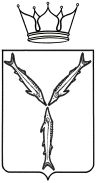 МИНИСТЕРСТВО ТРАНСПОРТА И ДОРОЖНОГО ХОЗЯЙСТВАСАРАТОВСКОЙ ОБЛАСТИП Р И К А Зот _______________ № _______________г. Саратов1. Изменить межмуниципальный маршрут регулярных перевозок пригородного сообщения № 223 К «Саратов (пл. Ленина) – пос. Дубки» следующим образом:1.1. Установить в качестве конечного остановочного пункта межмуниципального маршрута регулярных перевозок пригородного сообщения № 223 К «Саратов (пл. Ленина) – пос. Дубки» новый остановочный пункт «с. Расловка 1-я». Данному маршруту регулярных перевозок пригородного сообщения присвоить следующее наименование – «Саратов (пл. Ленина) – с. Расловка 1-я»;1.2. Установить путь следования транспортных средств по межмуниципальному маршруту регулярных перевозок пригородного сообщения № 223 К «Саратов (пл. Ленина) – с. Расловка 1-я»:в прямом направлении:– от начального остановочного пункта «Саратов (пл. Ленина)» по проспекту проспекту 50 лет Октября, улицам Ипподромная, Шехурдина, проспекту Строителей далее по автомобильным дорогам Р-228 «Сызрань – Саратов – Волгоград», «Южный автодорожный подход к аэропортовому комплексу «Гагарин» через пос. Зоринский, в пос. Дубки (по улицам Солнечная, Центральная, Липовский проезд, Рахова) до остановочного пункта «Дубки (Администрация)», от остановочного пункта «Дубки (Администрация)» по улицам Рахова, Липовский проезд, Центральная, далее по автомобильной дороге «Южный автодорожный подход к аэропортовому комплексу «Гагарин» в село 1-я Расловка (по улице Зеленая) до конечного остановочного пункта «с. Расловка 1-я»;в обратном направлении:– от конечного остановочного пункта «с. Расловка 1-я» по улице Зеленая, далее по автомобильной дороге «Южный автодорожный подход к аэропортовому комплексу «Гагарин» в пос. Дубки (по улице Центральная) через остановочный пункт «Дубки (Центральная)» до улицы Солнечная, далее по улицам Центральная, Липовский проезд, Рахова, далее по автомобильной дороге «Южный автодорожный подход к аэропортовому комплексу «Гагарин» через пос. Зоринский, далее по автомобильной дороге Р-228 «Сызрань – Саратов – Волгоград» в город Саратов (по проспекту Строителей, улицам Шехурдина, Ипподромная, проспекту 50 лет Октября) до начального остановочного пункта «Саратов (пл. Ленина)».1.3.	Переименовать в пути следования транспортных средств по межмуниципальному маршруту регулярных перевозок пригородного сообщения № 223 К «Саратов (пл. Ленина) – с. Расловка 1-я» следующие остановочные пункты:- «Сокурский тракт» в остановочный пункт «6-й квартал»;- «Вольский тракт» в остановочный пункт «КП «Вольский тракт»;- «Дубки» в остановочный пункт «Дубки (Администрация)».1.4.	Установить в пути следования транспортных средств по межмуниципальному маршруту регулярных перевозок пригородного сообщения № 223 К «Саратов (пл. Ленина) – с. Расловка 1-я» следующие новые остановочные пункты:- «Дубки (Центральная)»;- «Липовский разъезд».1.5. Установить максимальное количество транспортных средств, которое допускается использовать для перевозок пассажиров и багажа по маршруту, в количестве транспортных средств (автобусов) малого класса – 
2 единицы.2. Отделу организации транспортного обслуживания всеми видами пассажирского транспорта, включая такси управления транспорта 
в течение 5 рабочих дней со дня издания настоящего приказа:2.1. Разместить на официальном сайте министерства транспорта и дорожного хозяйства области информацию об изменении межмуниципального маршрута;2.2. Внести изменения в сведения о данном маршруте в реестр межмуниципальных маршрутов регулярных перевозок в Саратовской области.3. Министерству информации и печати Саратовской области опубликовать настоящий приказ.4. Контроль за исполнением настоящего приказа возложить на заместителя министра Козаченко И.А.Министр				                                                                       А.В. ПетаевОб изменении межмуниципального маршрута регулярных перевозок пригородного сообщения 
№ 223 К «Саратов (пл. Ленина) – пос. Дубки»В соответствии со статьей 12 Федерального закона от 13 июля 
2015 года № 220-ФЗ «Об организации регулярных перевозок пассажиров и багажа автомобильным транспортом и городским наземным электрическим транспортом в Российской Федерации и о внесении изменений в отдельные законодательные акты Российской Федерации», статьей 4 Закона Саратовской области от 28 марта 2016 года № 31-ЗСО «Об отдельных вопросах организации регулярных перевозок пассажиров и багажа автомобильным транспортом и городским наземным электрическим транспортом в Саратовской области» и постановлением Правительства Саратовской области от 13 апреля 2017 года № 180-П «О порядке установления, изменения и отмены межмуниципальных маршрутов регулярных перевозок на территории области», ПРИКАЗЫВАЮ: